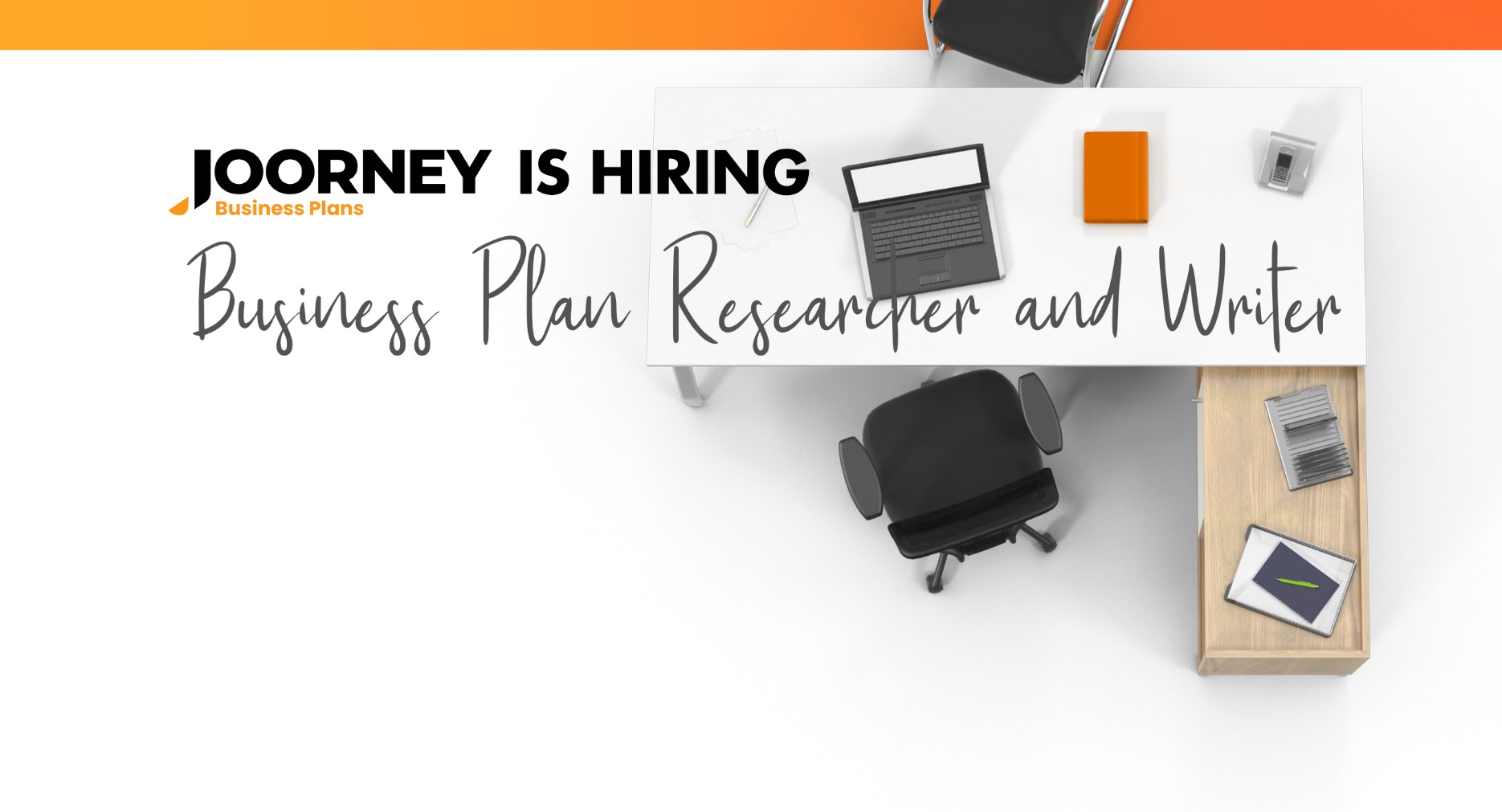 You will join our team that consists of more than 70 people in our offices in Belgrade, Novi Sad, Niš, and Banjaluka. Your main goal will be to prepare outstanding deliverables for our clients, and to thus maintain and improve clients’ product satisfaction that allows for our continuous organic growth. The position requires a lot of multitasking and communication with multiple colleagues for input and feedback purposes. Through an intense learning process and ongoing communication with colleagues, you will have the opportunity to grow and advance by learning new business plan types and industries, and ultimately by managing your own projects.Job Responsibilities:Properly understand the client’s business model via research and analysis of received documents and explain it in detailAssess major industry trends and describe their current and future impact on the client’s businessConduct relevant market research to support the feasibility of the client’s business ideaConduct research on the competition and describe the client’s competitive advantagesDefine and describe the client’s current and predicted organizational structurePrepare financial assumptions and projections of the client’s business for the next five yearsCollaborate with Project Managers and Proofreaders to determine writing objectives and deadlines, as well as to make improvements to the prepared deliverablesRevise documents per the Proofreaders’, Project Managers’, and clients’ requestsManage your own time effectivelyCandidate Profile:Outstanding written English language skillsCompetency in Microsoft Office [with a focus on Microsoft Word and Microsoft Excel]Ability to be decidedly detail-oriented during every work dayAbility to adhere to tight deadlinesSelf-motivated individual able to work independentlyAbility to organize yourself and continuously multitaskAbility to quickly go through vast amounts of data and cherry-pick the important data pointsA knack for business analytics and promptly summarizing dataBachelor’s degree or a higher degree level [economics or a business-related degree is preferred]Work Conditions:Full-time jobHybrid working policy, which includes flexible working hours [beginning of each work day at any time between 10h and 14h] and choosing either work in one of our Serbian offices or remote work, which can be executed from your preferred location anywhere in the countryCompetitive compensation packagePrivate Health Insurance as an added benefit after 6 monthsMostly short, yet detailed and engaging projectsA very dynamic and a multitasking environmentComprehensive trainingTimely and organized performance reviewsNon-repetitive work to a high degreeIf this seems like the right job for you, we invite you to submit your resume to apply@joorney.com. Please submit your resume in English language.Additional documentation is welcome, but is not mandatory and does not have to be in English.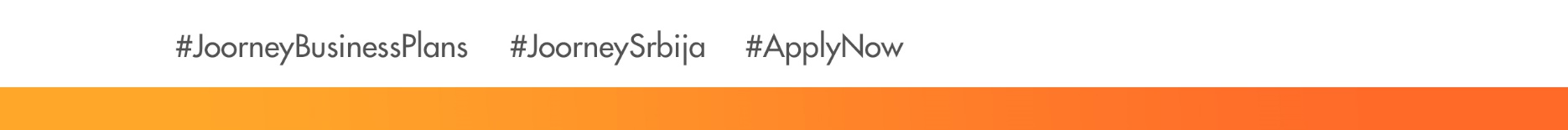 